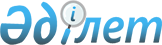 О внесении дополнений и изменений в постановление Правительства Республики Казахстан от 19 июля 2008 года № 711Постановление Правительства Республики Казахстан от 19 июня 2009 года № 939      Правительство Республики Казахстан ПОСТАНОВЛЯЕТ:



      1. Внести в постановление Правительства Республики Казахстан от 19 июля 2008 года № 711 "Об утверждении Правил реализации местными исполнительными органами жилья, построенного в рамках Государственной программы жилищного строительства в Республике Казахстан на 2008 - 2010 годы" следующие дополнения и изменения:



      в Правилах реализации местными исполнительными органами жилья, построенного в рамках Государственной программы жилищного строительства в Республике Казахстан на 2008 - 2010 годы, утвержденных указанным постановлением:



      в пункте 1:



      после слова "построенного" дополнить словами "и (или) приобретенного у частных застройщиков";



      после слова "на возвратной основе" дополнить словами "в том числе повторного использования";



      дополнить словами "бюджетных кредитов, выделенных в 2006 - 2007 годах, а также доступного жилья, построенного и не реализованного в рамках Государственной программы развития жилищного строительства в Республике Казахстан на 2005 - 2007 годы, за исключением жилья, по которому не подписаны договоры купли-продажи, но было принято решение уполномоченного органа о реализации жилья на основании решения Комиссии, либо не подписаны договоры займа (далее - нереализованное жилье).";



      в пункте 2:



      в подпункте 9):



      после слова "построенного" дополнить словами "и (или) приобретенного у частных застройщиков";



      дополнить словами "и нереализованного жилья";



      в подпунктах 10) и 12):



      после слова "построенного" дополнить словами "и (или) приобретенного у частных застройщиков";



      дополнить словами "и нереализованного жилья";



      в пункте 4 после слова "строительства" дополнить словами "и (или) при наличии нереализованного жилья";



      дополнить пунктом 4-1 следующего содержания:

      "4-1. Приобретение доступного жилья, построенного и не реализованного в рамках Государственной программы развития жилищного строительства в Республике Казахстан на 2005 - 2007 годы, по которому не подписаны договоры купли-продажи, но было принято решение уполномоченного органа о реализации жилья на основании решения Комиссии, либо не подписаны договоры займа, может осуществляться через систему жилищных строительных сбережений за счет средств бюджетного кредита в соответствии с подразделом 5.5 Государственной программы. Местные исполнительные органы при обращении граждан для приобретения указанного жилья будут выдавать направления заимодателю для осуществления оценки платежеспособности и предоставления банковского займа в соответствии с требованиями заимодателя. Заимодатель на основании направления, выданного местными исполнительными органами, выносит решение о предоставлении либо об отказе в предоставлении банковского займа в соответствии с внутренними правилами банка, но не позднее 15 рабочих дней.";



      в пункте 5:



      дополнить абзацами следующего содержания:

      "справку о беременности (при необходимости);

      справку об инвалидности (при необходимости);

      при наличии обязательств по судебным исполнительным листам и банковским займам представляются копии договора займа и (или) судебного решения.

      Данный перечень документов является исчерпывающим.";



      в пункте 6:



      абзацы второй, третий, четвертый изложить в следующей редакции:

      "из расчета общей площадью не более 40 квадратных метров - не менее 37678 тенге;

      из расчета общей площадью не более 60 квадратных метров - не менее 56515 тенге;

      из расчета общей площадью не более 80 квадратных метров - не менее 75354 тенге";



      дополнить абзацами пятый, шестой, седьмой следующего содержания:

      "из расчета общей площадью не более 100 квадратных метров - не менее 90810 тенге;

      из расчета общей площадью не более 120 квадратных метров - не менее 107800 тенге.

      Приведенные в настоящем пункте площади жилья применяются исключительно для целей определения платежеспособности заявителей.";



      абзац первый пункта 11 изложить в следующей редакции:

      "Жилье, построенное и (или) приобретенное у частных застройщиков за счет средств, выделяемых из республиканского бюджета на возвратной основе местным исполнительным органам областей, городов Астаны и Алматы, и нереализованное жилье в первую очередь будет реализовываться приоритетным категориям граждан в соответствии с Законом Республики Казахстан "О жилищных строительных сбережениях в Республике Казахстан". К приоритетным категориям населения относятся:";



      в пункте 13:



      в абзаце первом:



      после слова "построенного" дополнить словами "и (или) приобретенного у частных застройщиков";



      после слова "Алматы" дополнить словами "и нереализованного жилья";



      в абзаце седьмом подпункта 4) внесено изменение только на государственном языке;



      дополнить абзацем следующего содержания:

      "Граждане, которые уже приобрели жилье, построенное и (или) приобретенное у частных застройщиков за счет средств, выделяемых из республиканского бюджета на возвратной основе местным исполнительным органам областей, городов Астаны и Алматы в рамках Государственной программы развития жилищного строительства в Республике Казахстан на 2005 - 2007 годы и Государственной программы, вне зависимости от их места жительства и работы не допускаются к покупке такого жилья повторно, за исключением приобретения его на аукционах.";



      в абзаце втором пункта 13-1 после слова "построенного" дополнить словами "и (или) приобретенного у частных застройщиков";



      в абзаце первом пункта 14 после слова "органа" дополнить словами "о реализации жилья";



      абзац второй пункта 15 изложить в следующей редакции:

      "При этом в целях исключения спекуляций с жильем, построенным и (или) приобретенным у частных застройщиков за счет средств, выделяемых из республиканского бюджета на возвратной основе местным исполнительным органам областей, городов Астаны и Алматы, в договорах купли-продажи необходимо предусмотреть ограничение по реализации жилья в течение трех лет со дня его приобретения, за исключением случаев реализации заложенного жилья в принудительном внесудебном порядке или по решению суда в порядке, предусмотренном законодательством Республики Казахстан.";



      в пунктах 18, 19 и 20:



      после слова "построенное", "построенного" дополнить словами "и (или) приобретенное у частных застройщиков", "и (или) приобретенного у частных застройщиков";



      дополнить пунктом 22 следующего содержания:

      "22. Жилье, не востребованное приоритетными категориями граждан, будет реализовываться всем гражданам Республики Казахстан и юридическим лицам для обеспечения жильем своих работников по рыночной стоимости, но не ниже стоимости строительства, посредством проведения аукционов в установленном законодательством порядке. При этом аукционы проводятся после ввода в эксплуатацию жилого дома и льготное кредитование через систему жилищных строительных сбережений, предусмотренное Государственной программой, в данном случае применяться не будет.".



      2. Настоящее постановление вводится в действие по истечении десяти календарных дней после первого официального опубликования.      Премьер-Министр

      Республики Казахстан                       К. Масимов
					© 2012. РГП на ПХВ «Институт законодательства и правовой информации Республики Казахстан» Министерства юстиции Республики Казахстан
				